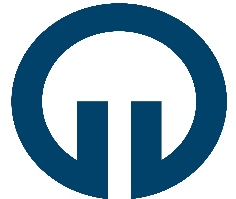    KARADENİZ TEKNİK ÜNİVERSİTESİ GÖREVDE YÜKSELME/UNVAN DEĞİŞİKLİĞİ MÜRACAAT FORMU(../../….- .../../…)BAŞVURUDA BULUNAN ADAYIN								T.C Kimlik Numarası		:								Adı ve Soyadı			:																		Mevcut Unvanı		:								Kurum Sicil Numarası	:																		Görev Yaptığı Birim		:																		Öğrenim Durumu		:			İletişim Numarası		:									MÜRACAAT EDİLEN KADRONUN					Unvanı				:								Yukarıda unvanı belirtilen kadro için Görevde Yükselme/Unvan Değişikliği Sınavına katılmak istiyorum. Gereğini saygılarımla arz ederim.Yukarıda belirtmiş olduğum bilgilerin doğru olduğunu beyan eder, eksik ve yanlış beyanımın tespit edilmesi durumunda sınavı kazanıp atamam yapılsa dahi tüm haklarımdan feragat edeceğimi şimdiden kabul ederim.						Tarih                   :										Adı ve Soyadı     :										İmza                    :	